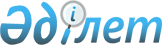 Об определении мест для размещения агитационных печатных материалов для всех кандидатов на территории города ТаразПостановление акимата города Тараз Жамбылской области от 7 декабря 2023 года № 4742. Зарегистрировано Департаментом юстиции Жамбылской области 12 декабря 2023 года № 5130
      В соответствии со статьями 31, 37 Закона Республики Казахстан "О местном государственном управлении и самоуправлении в Республике Казахстан", пунктом 6 статьи 28 Конституционного Закона Республики Казахстан "О выборах в Республике Казахстан", акимат города Тараз ПОСТАНОВЛЯЕТ:
      1. Определить места для размещения агитационных печатных материалов для всех кандидатов на территории города Тараз согласно приложению 1 к настоящему постановлению.
      2. Признать утратившими силу некоторые постановления акимата города Тараз согласно приложению 2 к настоящему постановлению.
      3. Контроль за исполнением настоящего постановления возложить на руководителя аппарата акима города Тараз.
      4. Настоящее постановление вводится в действие после дня его первого официального опубликования.
       "СОГЛАСОВАНО"
      Таразская городская территориальная
      избирательная комиссия Места для размещения агитационных печатных материалов для всех кандидатов на территории города Тараз Перечень утративших силу некоторых постановлений акимата города Тараз
      1) Постановление акимата города Тараз от 23 февраля 2015 года №184 "Об определении мест для размещения агитационных печатных материалов для всех кандидатов на территории города Тараз" (зарегистрировано в Реестре государственной регистрации нормативных правовых актов за №2546);
      2) постановление акимата города Тараз от 12 марта 2015 года №242 "О внесении дополнений в постановление акимата города Тараз от 23 февраля 2015 года №184 "О предоставлении помещений для встреч всех кандидатов с избирателями на договорной основе и определение мест для размещения агитационных печатных материалов в период выборов" (зарегистрировано в Реестре государственной регистрации нормативных правовых актов за №2573);
      3) постановление акимата города Тараз от 25 января 2016 года №13 "О внесении изменений и дополнений в постановление акимата города Тараз от 23 февраля 2015 года №184 "О предоставлении помещений для встреч всех кандидатов с избирателями на договорной основе и определение мест для размещения агитационных печатных материалов в период выборов" (зарегистрировано в Реестре государственной регистрации нормативных правовых актов за №2925);
      4) постановление акимата города Тараз от 26 октября 2022 года №5843 "О внесении изменений в постановление акимата города Тараз от 23 февраля 2015 года №184 "О предоставлении помещений для встреч всех кандидатов с избирателями на договорной основе и определение мест для размещения агитационных печатных материалов в период выборов" (зарегистрировано в Реестре государственной регистрации нормативных правовых актов за №30324).
					© 2012. РГП на ПХВ «Институт законодательства и правовой информации Республики Казахстан» Министерства юстиции Республики Казахстан
				
      Исполняющий обязанности 

      акима города Тараз 

Қ. Исмаил
Приложение 1 к постановлению акима города Тараз от 7 декабря 2023 года № 4742
№
Места размещения агитационных печатных материалов
1
улица Рафинадная, 3Б, щит с левой стороны от здания супермаркета "Firkan"
2
улица Айтбека Байкоразова, 90А, щит перед зданием мечети "Тектурмас"
3
улица Солнечная, 2, щит с левой стороны от здания коммунального государственного учреждения "Средняя школа № 34 отдела образования города Тараз управления образования акимата Жамбылской области"
4
улица Жибек жолы, 11А, щит перед зданием медицинской лаборатории "Invivo"
5
улица Мухамеджана Тынышбаева, 28Б, щит с правой стороны от здания продуктового магазина "У дяди Вити"
6
улица Байзака Пирманова, 112, щит с правой стороны от здания торгового центра "Улан"
7
улица Газиза Лукманова, 61, щит перед зданием продуктового магазина "Бейбит"
8
2-проезд Газиза Лукманова, 2, щит с правой стороны от здания коммунального государственного учреждения "Средняя школа № 26 отдела образования города Тараз управления образования акимата Жамбылской области"
9
улица Целиноградская, 2Б, щит с левой стороны от здания супермаркета "Firkan"
10
микрорайон Колтоган, улица Шамшырак, 18, щит с правой стороны от здания мечети "Усмонжон баба"
11
микрорайон Кумшагал, улица Аксарай, 1, щит с левой стороны от административного здания
12
микрорайон Кумшагал, улица Ордабасы, 1Г, щит с правой стороны от здания коммунального государственного учреждения "Средняя школа № 19 отдела образования города Тараз управления образования акимата Жамбылской области"
13
микрорайон Шолдала, улица Кумшагалская, 4, щит с правой стороны от здания коммунального государственного учреждения "Средняя школа № 55 отдела образования города Тараз управления образования акимата Жамбылской области"
14
улица Желтовского, 1А, щит с правой стороны от здания коммунального государственного учреждения "Средняя школа № 28 имени А.Молдагуловой отдела образования города Тараз управления образования акимата Жамбылской области"
15
микрорайон "Алатау", 53, щит с правой стороны от здания коммунального государственного учреждения "Средняя школа № 48 имени Т.Рыскулова отдела образования города Тараз управления образования акимата Жамбылской области"
16
улица Байзак батыра, 257, щит перед зданием товарищества с ограниченной ответственностью "СМП-306"
17
улица Ивана Крылова, 1, щит с левой стороны от здания коммунального государственного учреждения "Средняя школа № 20 отдела образования города Тараз управления образования акимата Жамбылской области"
18
улица Привокзальная, 1, щит с правой стороны от здания филиала товарищества с ограниченной ответственностью "КТЖ-Грузовые перевозки" - "Жамбылское отделение ГП"
19
улица Байзак батыра, 166, щит с левой стороны от здания коммунального государственного учреждения "Гимназия № 24 отдела образования города Тараз управления образования акимата Жамбылской области"
20
улица Маншук Маметовой, 9, щит с правой стороны от здания коммунального государственного учреждения "Средняя школа № 33 имени М.Ауэзова отдела образования города Тараз управления образования акимата Жамбылской области"
21
улица Сыпатай батыра, 2, щит перед зданием торгового центра "Grand Bazaar"
22
улица Мамбет батыра, 2/8, щит перед центральным входом базара "Ауыл-Береке"
23
проспект Абая, 103А, щит с правой стороны от здания торгового центра "Mechta.kz"
24
проспект Жамбыла, 75А, щит с левой стороны от здания дома Студентов учреждения "Международный Таразский инновационный институт имени Шерхана Муртазы"
25
улица Тлемис акына, 19, щит с левой стороны от здания продуктового магазина "Кораз"
26
улица Кулагер, 7, щит с левой стороны от здания продуктового магазина "Нурислам"
27
проспект Жамбыла, 10, щит перед зданием строительного магазина "Темир"
28
улица Кенена Азербаева, 154, щит с левой стороны от здания коммунального государственного учреждения "Средняя школа № 44 имени Ш.Смаханулы отдела образования города Тараз управления образования акимата Жамбылской области"
29
массив "Бурыл", улица Саду Шакирова, 82, щит с правой стороны от здания коммунального государственного учреждения "Средняя школа № 54 отдела образования города Тараз управления образования акимата Жамбылской области"
30
микрорайон "Ұлы Дала", улица Кошке Кеменгерулы, 28, щит с левой стороны от здания социального магазина
31
улица Каныша Сатпаева, 5А, щит с левой стороны от здания оптомаркета "КОРЗИНКА"
32
улица Асанбая Аскарова, 217Б, щит с левой стороны от здания супермаркета "ВКУСНАЯ КОРЗИНКА"
33
улица Мәңгілік Ел, 1Б, щит с левой стороны от здания государственного коммунального предприятия на праве хозяйственного ведения "Жамбылский областной перинатальный центр управления здравоохранения акимата Жамбылской области"
34
улица Шерхана Муртазы, 153, щит с левой стороны от здания государственного коммунального предприятия на праве хозяйственного ведения "Жамбылская областная инфекционная больница управления здравоохранения акимата Жамбылской области"
35
улица Рысбек батыра, 13А, щит с левой стороны от здания государственного коммунального предприятия на праве хозяйственного ведения "Городская поликлиника № 5 управления здравоохранения акимата Жамбылской области"
36
проспект Толе би, 198А, щит с правой стороны от здания специализированного отдела по обслуживанию населения филиала некоммерческого акционерного общества "Государственная корпорация "Правительство для граждан" по Жамбылской области
37
улица Ыбырайыма Сулейменова, 6, щит с правой стороны от здания Жамбылского областного филиала акционерного общества "Республиканская Телерадиокорпорация "Казахстан"
38
улица Қолбасшы Койгельды, 158А, щит с правой стороны от здания отдела № 1 города Тараз по обслуживанию населения филиала некоммерческого акционерного общества "Государственная корпорация "Правительство для граждан" по Жамбылской области
39
проспект Абая, 130, щит с правой стороны от здания магазина "KIMEX"
40
проспект Жамбыла, 145, щит с правой стороны от здания Жамбылского областного филиала № 169900 акционерного общества "Народный Банк Казахстана" 
41
микрорайон "Талас", 16, щит с правой стороны от продуктового магазина "Руслан"
42
микрорайон "Салтанат", 31Д, щит с правой стороны от здания торгового дома "Салтанат"
43
улица Мухамеда Хайдара Дулати, щит с правой стороны дома 171 
44
микрорайон "Самал", 12, щит с правой стороны от салона красоты "Тумар"
45
микрорайон "Самал", 46, щит с левой стороны от здания торгового дома "Сафият"
46
микрорайон "Мынбулак", 7, щит с правой стороны от здания Жамбылского филиала товарищества с ограниченной ответственностью "Almaz Medical Group"
47
улица Дмитрия Шостаковича, щит с левой стороны от входа в парк Здоровья
48
микрорайон "Аса", 36Б, щит с левой стороны от здания торгового центра "Султан"
49
улица Турара Рыскулова, 1, щит с левой стороны от здания торгового центра "ИРС"
50
пересечение улиц Турара Рыскулова и Каратая Турысова, микрорайон "Каратау", щит с левой стороны дома 42 
51
микрорайон "Каратау", щит перед домом 6 
52
щит на пересечении улиц Бауыржан Момышулы и Тауке хана
53
улица Шымкент, 22, щит с левой стороны от здания филиала республиканского государственного предприятия на праве хозяйственного ведения "Казгидромет" Министерства экологии и природных ресурсов Республики Казахстан по Жамбылской области
54
улица Нурлана Абишева, щит перед домом 169
55
микрорайон "Арай-2", щит с левой стороны от здания социального магазина
56
микрорайон "Байтерек", щит с левой стороны от здания социального магазинаПриложение 2 к постановлению акима города Тараз от 7 декабря 2023 года № 4742